INSEGNANTE: GUERCIA VINCENZA sez. G Plesso SicilianoRICICLIAMO LA CARTA DELLE UOVA DI PASQUAVediamo come realizzare questa attività che stimola la coordinazione oculo-manuale e la motricità grosso-fineOCCORRENTEdisegno dell’uovo di pasquacolla vinilicapennellocarta dell’uovo di pasquaPROCEDIMENTODopo aver disegnato l’uovo di Pasqua su un foglio bianco o averlo scaricato on line, ritagliate la carta delle uova con le forbici in tanti pezzettini.Stendete  la colla con il pennello su tutte le parti interne del disegnoOra potete passare ad incollare i pezzettini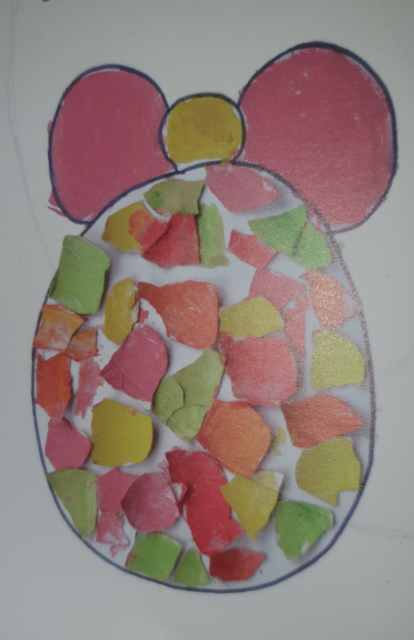 Buon lavoroMaestra Cinzia